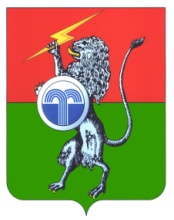 Об установлении порядка проведения осмотра жилого дома в целях
предоставления земельного участка, находящегося в государственной или муниципальной собственности, формы акта осмотра жилого дома в целях предоставления земельного участка, находящегося в государственной или муниципальной собственностиВ соответствии с пунктом 9 статьи 3.8 Федерального закона от 25 октября 2001 г. N 137-ФЗ "О введении в действие Земельного кодекса Российской Федерации", пунктом 1 и подпунктом 5.27 пункта 5 Положения о Федеральной службе государственной регистрации, кадастра и картографии, утвержденного постановлением Правительства Российской Федерации от 1 июня 2009 г. N 457 , приказом №П/0100 «Об установлении порядка проведения осмотра жилого дома в целях предоставления земельного участка, находящегося в государственной или муниципальной собственности, формы акта осмотра жилого дома в целях предоставления земельного участка, находящегося в государственной или муниципальной собственности» администрация муниципального образования Юго-Восточное Суворовского района ПОСТАНОВЛЯЕТ:1. Установить порядок проведения осмотра жилого дома в целях предоставления земельного участка, находящегося в государственной или муниципальной собственности, согласно приложению №1 к настоящему постановлению.2. Установить форму акта осмотра жилого дома в целях предоставления земельного участка, находящегося в государственной или муниципальной собственности, согласно приложению №2 к настоящему постановлению.3. Постановление вступает в силу с момента подписания и распространяется на правоотношения, возникшие с 01.09.2022г.4. Контроль за исполнением настоящего решения возложить на заместителя главы администрации муниципального образования Юго-Восточное Суворовского района Хромова В.А.Приложение 1
к постановлению администрации
муниципального образования
Юго-Восточное Суворовского районаот 19.09.2022 №61Порядок
проведения осмотра жилого дома в целях предоставления
земельного участка, находящегося в государственной
или муниципальной собственности. Настоящий Порядок устанавливает правила подготовки и осуществления осмотра жилого дома сотрудниками администрации муниципального образования Юго-Восточное Суворовского района (далее - уполномоченный орган), при предоставлении земельного участка, находящегося в государственной или муниципальной собственности, гражданину, а также оформления результатов такого осмотра в виде акта осмотра жилого дома (далее - Акт осмотра).2. В срок не более чем тридцать дней со дня поступления заявления о предварительном согласовании предоставления земельного участка, находящегося в государственной или муниципальной собственности, или о предоставлении такого земельного участка (далее - заявление) уполномоченный орган проводит осмотр жилого дома.3. Целью проведения осмотра жилого дома является подтверждение наличия такого жилого дома на испрашиваемом земельном участке на момент рассмотрения заявления.4. При подготовке к проведению осмотра жилого дома уполномоченный орган:распорядительным актом создает комиссию в составе не менее трех представителей уполномоченного органа (далее - комиссия) и определяет таким актом председателя комиссии;письменно направляет уведомление гражданину, подавшему заявление, по указанному в заявлении почтовому адресу и (или) адресу электронной почты о проведении осмотра жилого дома (далее - уведомление) не позднее чем за пять рабочих дней до даты проведения такого осмотра.5. В отношении жилых домов в указанную в уведомлении дату комиссия проводит визуальный осмотр либо осмотр с использованием технических средств для дистанционного зондирования Земли (с указанием наименования и модели использованного технического средства).6. В ходе проведения осмотра жилого дома членами комиссии осуществляется фотофиксация объекта недвижимости с указанием места и даты съемки. Материалы фотофиксации прилагаются к Акту осмотра.7. В результате осмотра жилого дома не позднее одного рабочего дня с даты проведения такого осмотра одним из членов комиссии оформляется Акт осмотра, подписанный членами комиссии. В Акте осмотра комиссией указываются:дата и время проведения осмотра жилого дома;кадастровый номер жилого дома и (или) иной государственный учетный номер (при наличии), адрес (при наличии) или местоположение (при отсутствии адреса) жилого дома;кадастровый номер (при наличии) либо адрес или местоположение земельного участка, на котором расположен ранее учтенный объект недвижимости;наименование уполномоченного органа;последовательно, начиная с председателя комиссии, состав комиссии, производившей осмотр (фамилия, имя, отчество (при наличии), должность каждого члена комиссии);сведения о применении при проведении осмотра технических средств для дистанционного зондирования Земли (с указанием наименования и модели использованного технического средства);сведения о существовании объекта недвижимости на момент его осмотра посредством указания слов соответственно "существует" или "прекратил существование".8. Акт осмотра составляется в форме документа на бумажном или электронном носителях.Приложение 2
к постановлению администрации
муниципального образования
Юго-Восточное Суворовского районаот 19.09.2022 №61АКТосмотра жилого дома в целях предоставления земельного участка, 
находящегося в государственной или муниципальной собственностиНастоящий акт составлен в результате проведенного  __________________________________________________________________указывается дата и время осмотра (число и месяц, год, минуты, часы) осмотра жилого дома, кадастровый (или иной государственный учетный) номер
_____________________________________________________________________________указывается при наличии кадастровый номер или иной государственный учетный номер жилого дома расположенного __________________________________________________________________указывается адрес жилого дома (при наличии) либо местоположение (при отсутствии адреса) на земельном участке с кадастровым номером  __________________________________________________________________(при наличии)расположенном  	,указывается адрес или местоположение земельного участка комиссией  комиссией  указывается наименование федерального органа исполнительной власти, органа исполнительной власти субъекта Российской Федерации, органа местного самоуправления, уполномоченного на распоряжение земельным участком, на котором расположен жилой домв составе:  	.приводится состав комиссии (фамилия, имя, отчество (при наличии), должность каждого члена комиссии)При осмотре осуществлена фотофиксация жилого дома. Материалы фотофиксации прилагаются.Осмотр проведен  указать нужное: «в форме визуального осмотра», «с применением технических средств для дистанционного зондирования Земли» (с указанием наименования 
и модели использованного технического средства)В результате осмотра установлено, что жилой дом  (указать нужное: существует, прекратил существование)Подписи членов комиссии:АДМИНИСТРАЦИЯ МУНИЦИПАЛЬНОГО ОБРАЗОВАНИЯАДМИНИСТРАЦИЯ МУНИЦИПАЛЬНОГО ОБРАЗОВАНИЯЮГО-ВОСТОЧНОЕ СУВОРОВСКОГО РАЙОНАЮГО-ВОСТОЧНОЕ СУВОРОВСКОГО РАЙОНАПОСТАНОВЛЕНИЕ ПОСТАНОВЛЕНИЕ от 19 сентября 2022 г.№ 61Глава администрации муниципального образования Юго-Восточное Суворовского районаО.А. Грибкова"___"_______20__г.№___________Председатель
комиссии:подписьрасшифровка подписиподписьрасшифровка подписиподписьрасшифровка подписи